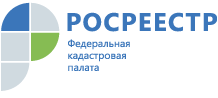 ПРЕСС-РЕЛИЗ12 регионов завершили работу по внесению границ муниципальных образований в ЕГРНПо итогам первого квартала 2019 года в Едином государственном реестре недвижимости (ЕГРН) содержатся сведения о границах 60% муниципальных образований Российской Федерации. В январе-марте 2019 года Федеральная кадастровая палата Росреестра внесла в ЕГРН сведения о границах 319 муниципальных образований. По состоянию на 1 апреля 2019 года в ЕГРН содержатся сведения о 13 143 границах муниципальных образований РФ из 21 888 (60%).  «По итогам первого квартала 2019 года более половины границ муниципальных образований внесены в ЕГРН. Наличие актуальных сведений в реестре способствует развитию территорий, рациональному использованию земельных ресурсов, эффективному налогообложению, а также гарантирует права собственников недвижимости, снижает риски ведения бизнеса», - сказала Марина Семенова, замглавы Федеральной кадастровой палаты Росреестра. В первом квартале 2019 года наиболее активную работу по внесению сведений о границах муниципальных образований провели в Курганской области, Республике Тыва, Оренбургской области, г. Санкт-Петербурге и Забайкальском крае.В ЕГРН внесены все границы муниципальных образований в 12 субъектах Российской Федерации. При этом в ЕГРН отсутствует информация о границах муниципальных образований, расположенных на территории Москвы, Севастополя, Магаданской и Ростовской областей, Республики Крым, а также Чукотского автономного округа.